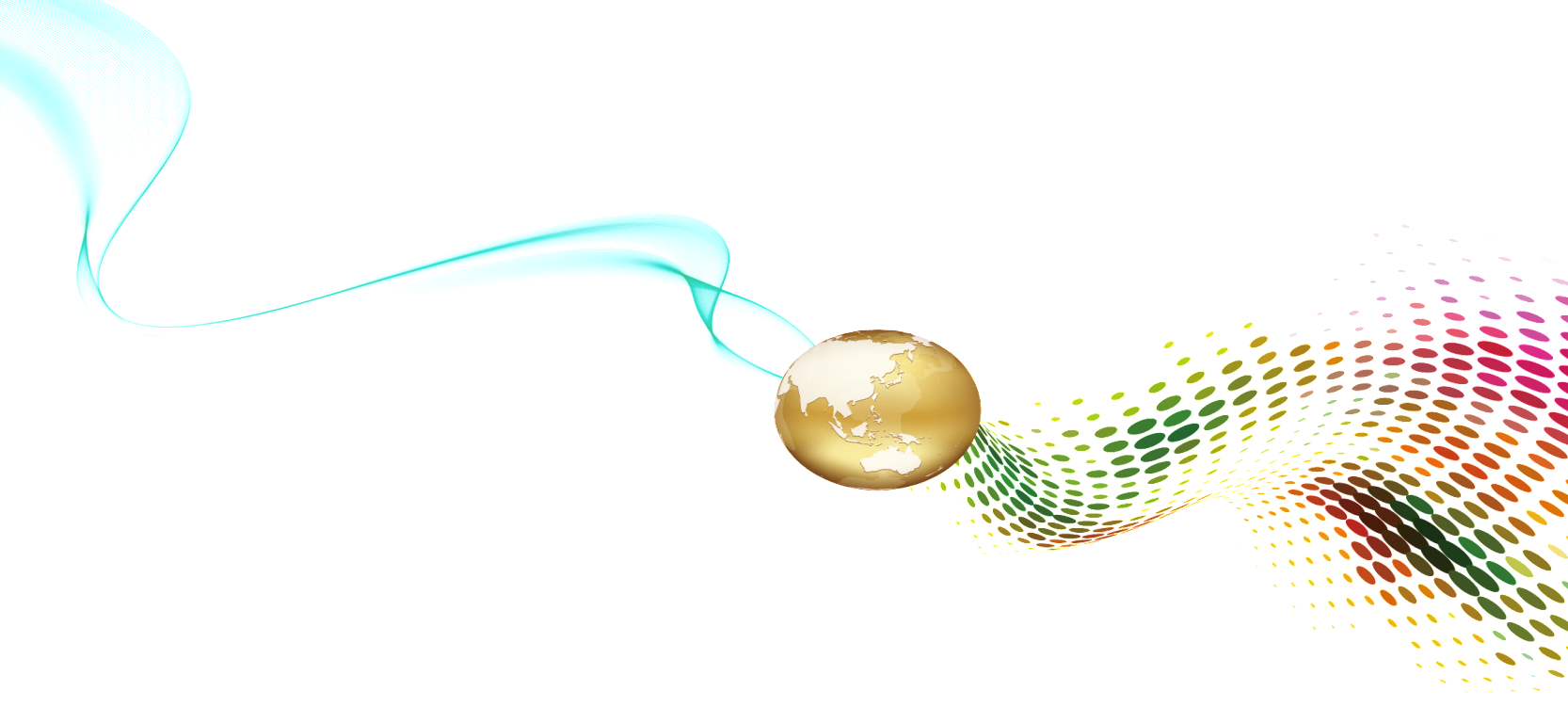 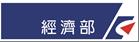 主旨近年來，隨中國大陸經濟成長趨緩及產業結構轉變，在陸臺商面臨生產成本上揚、環保法規趨嚴，以及稅務相關政策的變化，另加上美中貿易戰的緊張對峙，皆有可能影響臺商投資布局策略。經濟部持續關心海外臺商投資運籌之動向，協助臺商多面向理解最新國際情勢變化與政策調整，訂於2019年11月01日，假桃園舉辦「兩岸投資經營環境研討會：國際投資環境變化下的臺商契機」。會中將探討美中貿易摩擦後續展望、兩岸租稅趨勢，以及臺商在臺投資商機等議題，期透過專家分享海外投資的因應與調適建議，協助廠商即時掌握資訊與因應全球情勢之變化。活動資訊日期：2019年11月01日(星期五) 14:00~16:50地點：皇家薇庭婚宴會館-綠堤花園廳 (桃園市桃園區莊敬路二段369號)費用：免費 (名額有限，將依報名順序為主，額滿為止，敬請把握機會)活動議程(主辦單位保留議程主題及講者異動之權利)兩岸投資經營環境研討會報名表主辦單位：經濟部、桃園市政府執行單位：財團法人中華經濟研究院時間：2019年11月01日（星期五）14:00~16:50 (皇家薇庭婚宴會館-桃園市桃園區莊敬路二段369號)洽詢專線：02-27356006分機4201 黃小姐活動方式：免費活動（請攜帶名片）報名方式：線上報名：請至https://reurl.cc/2Op4m電子郵件：請將此報名表(下載)回填後郵寄至qqq51945194@cier.edu.tw報名截止日：10/30(星期三)或額滿為止敬告本次活動報名者：並同意如下個資的使用：
您所提供個人資料，僅用在此次活動之連絡通知、報到至活動結束為止；利用方式：在不違反蒐集目的的前提下，以網際網路、電子郵件、書面、傳真及其他合法方式利用之。本次活動所持有您的個資會按照政府相關法規保密並予以妥善保管。交通資訊會議地址：330台灣桃園市桃園區莊敬路二段369號會議廳別：綠堤花園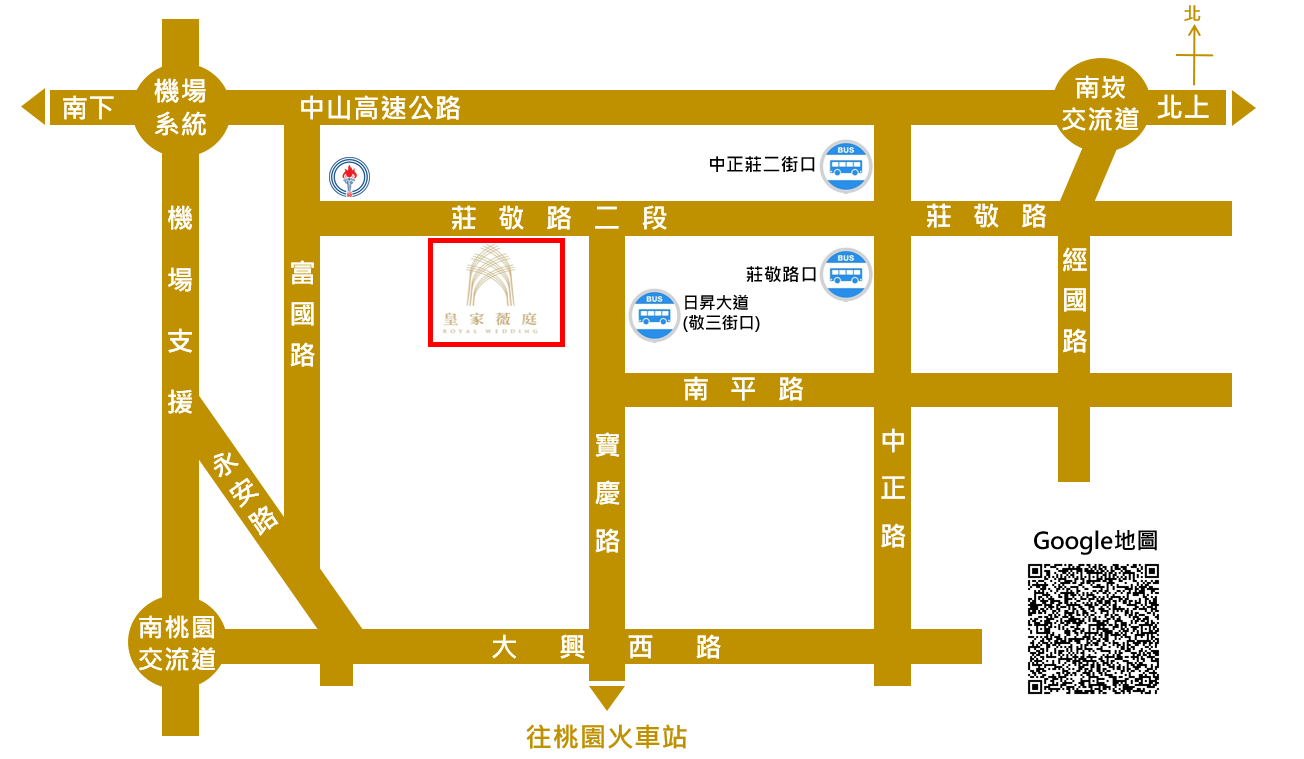 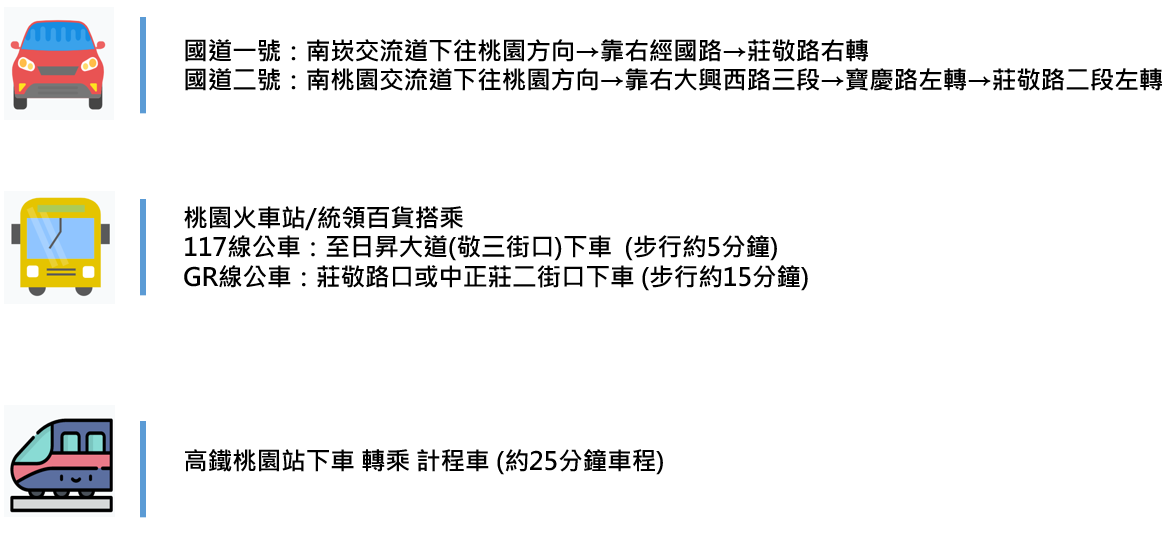 時 間議 程講 者13:30 – 14:00報    到14:00 – 14:20主辦單位致詞經濟部           代表桃園市政府       代表14:20 – 14:30貴賓合影14:30 – 15:00專題演講1：美中貿易摩擦的後續展望與因應研析中華經濟研究院 劉孟俊所長15:00 – 15:30專題演講2：桃園市投資商機桃園市政府 代表15:30 – 15:50茶敘15:50 – 16:20專題演講3：臺灣的產業發展與投資商機工研院產業科技國際策略發展所張超群副所長16:20 – 16:50專題演講4：臺商必須關心的租稅趨勢資誠聯合會計師事務所鮑敦川副總經理報名回函（煩請詳細填寫以下資料，以便報名作業處理）報名回函（煩請詳細填寫以下資料，以便報名作業處理）報名回函（煩請詳細填寫以下資料，以便報名作業處理）報名回函（煩請詳細填寫以下資料，以便報名作業處理）報名回函（煩請詳細填寫以下資料，以便報名作業處理）報名回函（煩請詳細填寫以下資料，以便報名作業處理）公司名稱地    址海外營運地點□ 中國大陸    □ 東南亞地區    □ 美加地區    □ 其他地區____________□ 中國大陸    □ 東南亞地區    □ 美加地區    □ 其他地區____________□ 中國大陸    □ 東南亞地區    □ 美加地區    □ 其他地區____________□ 中國大陸    □ 東南亞地區    □ 美加地區    □ 其他地區____________□ 中國大陸    □ 東南亞地區    □ 美加地區    □ 其他地區____________來賓姓名職    稱電    話分機：分機：手    機E-mail傳    真產業別（可複選）製造業產業別（可複選）□電子零組件製造業□塑膠製品製造業□電力設備製造業□電力設備製造業□汽車及其零組件製造業產業別（可複選）□金屬製品製造業□紡織業□化學製品製造業□化學製品製造業□其他運輸工具製造業產業別（可複選）□橡膠製品製造業□機械設備製造業□電腦、電子產品製造業□電腦、電子產品製造業□光學/光電製品製造業產業別（可複選）□生技與生醫製造業□資訊產品製造業□網路設備產品製造業□網路設備產品製造業□其他：__________(請說明)產業別（可複選）服務業產業別（可複選）□住宿及餐飲業□教育服務業□批發及零售業□批發及零售業□運輸及倉儲業產業別（可複選）□資訊及通訊傳播業□專業、科學及技術服務業□支援服務業□支援服務業□其他：__________(請說明)產業別（可複選）其他產業產業別（可複選）□農林漁牧業□電力及燃氣供應業□用水供應及汙染整治業□用水供應及汙染整治業□其他：__________(請說明)投資意願（可複選）□ 有投資計畫:1.預計幾年內進行投資？    □1-3年內    □3-5年內    □5年後2.預計投資地區？□投資臺灣         □投資中國大陸      □投資美國 □投資新南向國家   □其他投資地區____________□ 暫無投資意願□ 有投資計畫:1.預計幾年內進行投資？    □1-3年內    □3-5年內    □5年後2.預計投資地區？□投資臺灣         □投資中國大陸      □投資美國 □投資新南向國家   □其他投資地區____________□ 暫無投資意願□ 有投資計畫:1.預計幾年內進行投資？    □1-3年內    □3-5年內    □5年後2.預計投資地區？□投資臺灣         □投資中國大陸      □投資美國 □投資新南向國家   □其他投資地區____________□ 暫無投資意願□ 有投資計畫:1.預計幾年內進行投資？    □1-3年內    □3-5年內    □5年後2.預計投資地區？□投資臺灣         □投資中國大陸      □投資美國 □投資新南向國家   □其他投資地區____________□ 暫無投資意願□ 有投資計畫:1.預計幾年內進行投資？    □1-3年內    □3-5年內    □5年後2.預計投資地區？□投資臺灣         □投資中國大陸      □投資美國 □投資新南向國家   □其他投資地區____________□ 暫無投資意願回台投資規劃需協詢項目（可複選）□ 土地協尋        □ 資金取得     □ 國內租稅相關議題□ 技術升級轉型需求               □其他__________________________________________□ 土地協尋        □ 資金取得     □ 國內租稅相關議題□ 技術升級轉型需求               □其他__________________________________________□ 土地協尋        □ 資金取得     □ 國內租稅相關議題□ 技術升級轉型需求               □其他__________________________________________□ 土地協尋        □ 資金取得     □ 國內租稅相關議題□ 技術升級轉型需求               □其他__________________________________________□ 土地協尋        □ 資金取得     □ 國內租稅相關議題□ 技術升級轉型需求               □其他__________________________________________